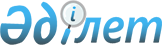 Об установлении публичного сервитутаПостановление акимата Темирского района Актюбинской области от 27 июля 2021 года № 120
      В соответствии со статьями 17, 69 Земельного кодекса Республики Казахстан, статьей 31 Закона Республики Казахстан "О местном государственном управлении и самоуправлении в Республике Казахстан" акимат Темирского района ПОСТАНОВЛЯЕТ:
      1. Установить публичный сервитут на земельные участки находящиеся на территории Шубаркудыкского, Жаксымайского сельских округов Темирского района Актюбинской области для строительства электрической сети крестьянским хозяйством "Умит" без изъятия у землепользователей земельных участков общей площадью 25, 52 гектаров сроком до 27 июля 2024 года, согласно приложению к настоящему постановлению.
      2. Государственному учреждению "Темирский районный отдел земельных отношений" в установленном законодательством порядке обеспечить:
      1) направление настоящего постановления на официальное опубликование в Эталонном контрольном банке нормативных правовых актов Республики Казахстан;
      2) размещение настоящего постановления на интернет-ресурсе акимата Темирского района после его официального опубликования.
      3. Контроль за исполнением настоящего постановления возложить на курирующего заместителя акима района.
      4. Настоящее постановление вводится в действие по истечении десяти календарных дней после дня его первого официального опубликования. Перечень земельных участков устанавливаемых публичный сервитут
					© 2012. РГП на ПХВ «Институт законодательства и правовой информации Республики Казахстан» Министерства юстиции Республики Казахстан
				
      Аким Темирского района 

С. Аманбаев
Приложение к постановлению акимата Темирского района от 27 июля 2021 года № 120
Участок №
Наименование и категория земель землепользователей по месту предоставления земельных участков
Объем установления публичного сервитута (га)
в том числе
в том числе
Участок №
Наименование и категория земель землепользователей по месту предоставления земельных участков
Объем установления публичного сервитута (га)
Пастбища, га
Прочие земли, га
1 
Шубаркудыкский сельский округ (земля населенного пункта)
9,03
9,03
2 
Жаксымайский сельский округ (земля населенного пункта)
8,73
8,73
3
Земли сельскохозяйственного назначения крестьянского хозяйства "Умит"
1,23
1,23
4
Земли сельскохозяйственного назначения крестьянского хозяйства "Нур"
0,02
0,02
5
Земли сельскохозяйственного назначения крестьянского хозяйства "Жадра"
6,51
6,51
Всего:
Всего:
25,52
25,52